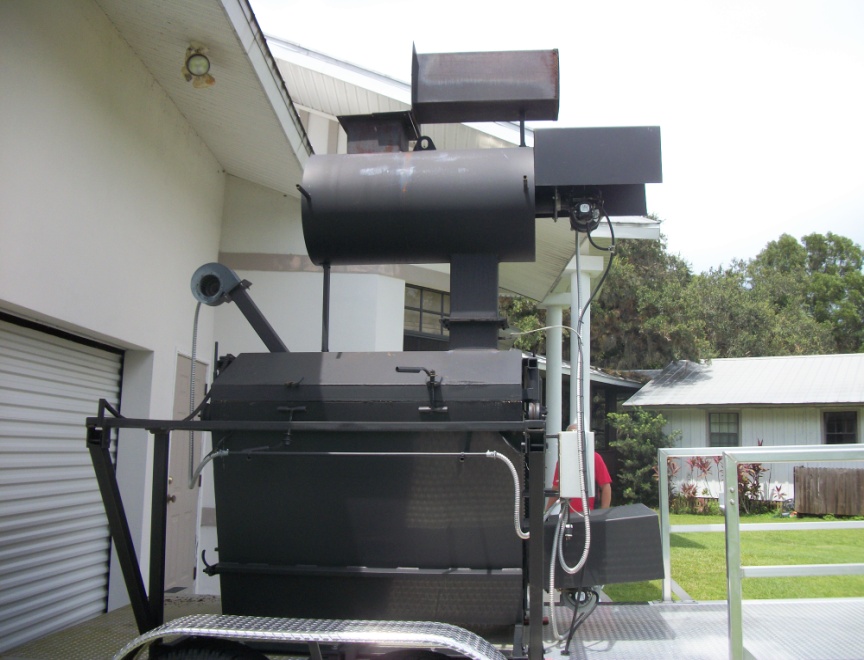 1. Portable Animal Crematory unit, Super Nova SN500, located at 17341 Frank Road, Ft. Myers, FL.,  looking at side view. Unit has not yet been in operation at this time.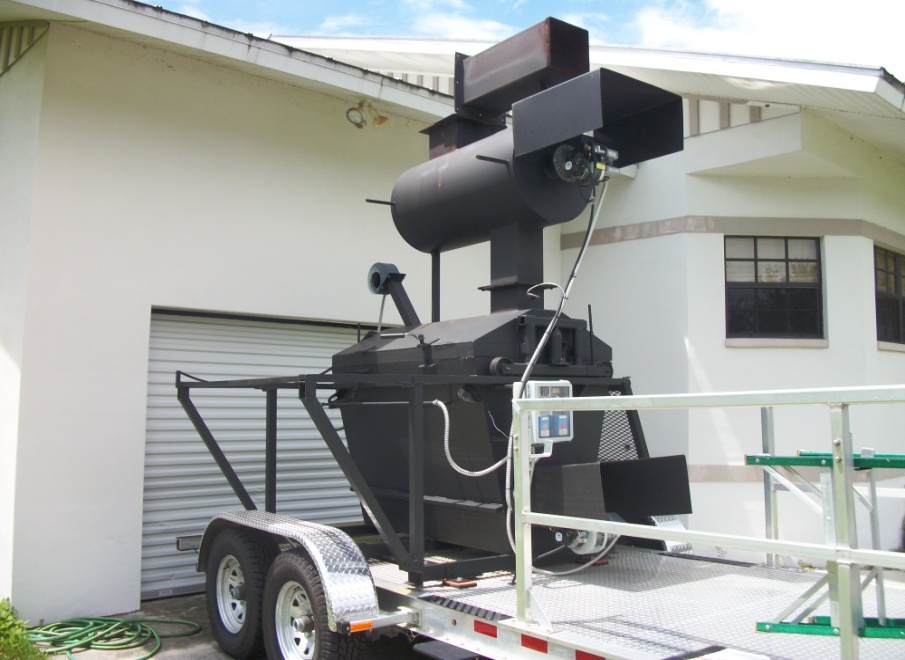 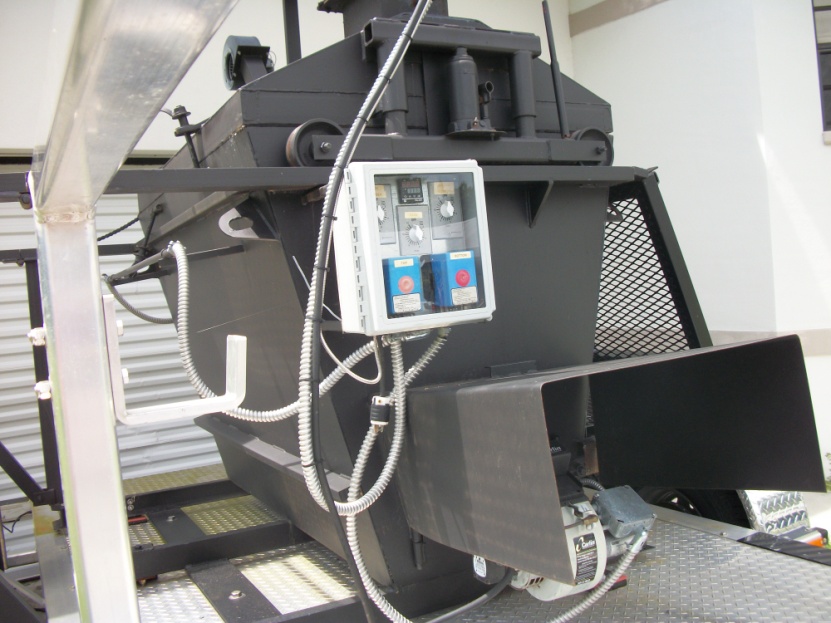 3. View of burner controls on the crematory unit.